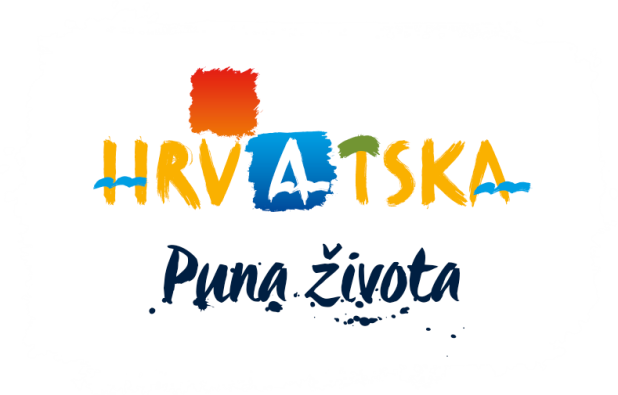 HRVATSKA TURISTIČKA ZAJEDNICAGLAVNI UREDPOZIV ZA DOSTAVU PONUDAPredmet nabave:Realizacija projekta Dani hrvatskog turizma 2019. koji će se održati od 2. do 5. listopada 2019. na području SlavonijeEvidencijski broj nabave: 021/19U Zagrebu, 1. srpnja 2019.UVODDani hrvatskog turizma predstavljaju najveći skup turističkih djelatnika u Hrvatskoj, koji okuplja između 1500 i 2000 sudionika.U višednevnom radnom djelu u kojem su sadržana razna prigodna događanja, planiran je tradicionalni susret turističkih djelatnika s članovima Vlade RH te javna dodjela turističkih nagrada pojedincima, predstavnicima turističke industrije i najboljim odredištima koji su svojim radom i rezultatima zaslužili prestižna priznanja i nagrade. Kako se radi o najznačajnijem godišnjem događaju takvog tipa u Hrvatskoj, svečana dodjela turističkih nagrada predviđena je uz televizijsko praćenje iste. Domaćinstvo Dana hrvatskog turizma 2019. preuzima Slavonija, a organizatori su Ministarstvo turizma Republike Hrvatske, Hrvatska turistička zajednica i Hrvatska gospodarska komora.Godišnje hrvatske turističke nagrade projekt je Ministarstva turizma, Hrvatske turističke zajednice i Hrvatske gospodarske komore koji je nastao s ciljem daljnjeg poticanja konkurentnosti, inovativnosti i svijesti o održivom razvoju te podizanju kvalitete usluga i proizvoda u turističkom sektoru.Koncept godišnjih hrvatskih turističkih nagrada sastoji se od šest (6) kategorija: Destinacija godine, Nagrada za održivi turizam, Inovacija godine, Atrakcija godine, Nagrada poslovnom sektoru (Turistički cvijet - kvaliteta za Hrvatsku) i nagrada Ljudi u turizmu.Shodno naprijed navedenom u nastavku su iskazane kategorije i potkategorije godišnjih hrvatskih turističkih nagrada prema sljedećoj strukturi:Destinacija godine:Najuspješnija destinacija hrvatskog turizma  „Šampion hrvatskog turizma“Najuspješnija destinacija ruralnog turizmaNajuspješnija destinacija kulture i gastronomijeNajuspješnija destinacija turizma zdravljaAutentična primorska destinacija „malo misto“Najuspješnija destinacija kontinentalne HrvatskeNajuspješnija destinacija za odmorišni turizamNajuspješnija nautička destinacijaNajbolji u kategoriji „Održivi turizam“ Najbolji u kategoriji „Inovacija godine“ Najbolji u kategoriji „Atrakcija godine“:Kulturna atrakcija godinePrirodna atrakcija godineTuristički događaj godinePlaža godineNagrada poslovnom sektoru (Turistički cvijet - kvaliteta za Hrvatsku):Marina godine:Velika marinaSrednja marinaMala marinaRestoran godineKamp godine:Veliki kampMali kampNaturistički kampDMK putnička agencija godine:Velika putnička agencijaSrednja putnička agencijaMala putnička agencijaHotel godine:Gradski hotelKongresni hotelHotel 5*Hotel 4*Hotel 3*Hotel za obiteljski odmorWellness hotelStories hotelMali i obiteljski hotelHotelska investicija godineCharter kompanija godineHostel godineLječilište godineLjudi u turizmu:Godišnja nagrada „Anton Štifanić“ i Nagrada za životno djeloČovjek - ključ uspjeha, Djelatnik godine:Agencijski djelatnikTuristički animatorTuristički vodičDjelatnik u hotelskom objektu ili kampuDjelatnik u ugostiteljskom objektu (kuhar, konobar, slastičar,   sommelier, itd.)Privatni iznajmljivačDomaćin turističkog seljačkog domaćinstvaPolicajacDjelatnik u pomorskom prijevozuDjelatnik u zračnom prijevozuDjelatnik u cestovnom prijevozuProdavačDjelatnik na uređenju i održavanju okolišaVatrogasacDjelatnik u sustavu turističkih zajednicaTuristički inspektorPROPOZICIJE PREDMETA NABAVEOrganizacijska jedinica ili osoba zadužena za komunikaciju s ponuditeljima:Odjel za koordinaciju i nadzor sustava TZNačin komunikacije i kontakt podaci:e-mail: jure.galic@htz.hr i tel: 01 4699 365/091 456 8289Predmet nabave Realizacija projekta DHT 2019. koji će se održati od 2. do 5. listopada na području Slavonije podijeljen u sljedećih deset cjelina:Sustav prijava, informiranja i registracije sudionikaBrendiranje, promocija manifestacije i izrada promotivnih materijalaKreiranje sponzorskih paketa i pisano reguliranje odnosa sa sponzorima Svečano otvaranje – Dvorac Eltz, Vukovar – srijeda, 2. listopada 2019.Studijski obilasci – četvrtak, 3. listopada 2019.:Transport, prezentacija Vinske priče sa stranim vrhunskim sommelierom i ručak u Kutjevu u Vinariji Galić;Transport,  predavanje „Farm to table gastronomije“ i ručak na Salašu Savus u Slavonskom Brodu; Transport, predavanje „Tajnoviti bajkoviti Papuk“ i ručak u Parku Prirode Papuk;Dodjela godišnjih hrvatskih turističkih nagrada i svečana večera u Vinkovcima na imanju Kunjevci (1. večer dodjele nagrada) -  četvrtak, 3. listopada 2019.Izravni prijenos dodjele godišnjih hrvatskih turističkih nagrada u Tvrđi u Osijeku na Trgu Vatroslava Lisinskog na programu Hrvatske radiotelevizije (2. večer dodjele nagrada) – petak, 4. listopada 2019.Svečana večera u Tvrđi u Osijeku na Trgu Sv. Trojstva – petak, 4. listopada 2019.Park Slavonija u Tvrđi u Osijeku – četvrtak i petak, 3. i 4. listopada 2019.Transferi autobusima (Osijek-Vukovar-Vinkovci-Baranja)Obvezni sadržaj ponude i potrebne dokumentacije:ispunjeni obrazac ponude koji je prilog ovog Poziva (u izvorniku, potpisano)popis svih sastavnih dijelova i/ili priloga ponudedokazi sposobnostisve ostalo što je zatraženo Pozivom za dostavu ponuda za nadmetanjeprezentaciju koja sadrži detaljan program svečanog otvaranja manifestacije 2. listopada 2019., svečanosti dodjele nagrada 3. i 4. listopada 2019. te ostalog sadržaja opisanog u predmetu nabave.Za svih deset cjelina nabave ponuditelj je obvezan dostaviti ponudu u skladu sa specifikacijama koje su iskazane u obrascu ponude u poglavlju 4. ovog Poziva.Način organizacije, provedbe i realizacije svih cjelina predmeta nabave vezanih za umjetničko-idejni koncept i sveobuhvatni scenarij manifestacijeUmjetničko-idejni koncept manifestacije u ime organizatora potpisuju vanjski suradnici na projektu Krešimir Dolenčić i Milan Sivački. Shodno naprijed navedenom, prilikom organizacije, provedbe i realizacije svih cjelina predmeta nabave ponuditelj je obvezan surađivati s Organizacijskim odborom DHT-a 2019. koji je sačinjen od predstavnika Ministarstva turizma, Hrvatske turističke zajednice i Hrvatske gospodarske komore, te vanjskim suradnicima na projektu Krešimirom Dolenčićem i Milanom Sivačkim te postupati sukladno propozicijama umjetničko-idejnog koncepta.Napomena: Umjetničko-idejni koncept i sveobuhvatni scenarij manifestacije (u daljnjem tekstu dokumentacija) stavit će se tijekom trajanja ovog Poziva za nadmetanje na raspolaganje za preuzimanje Ponuditeljima u prostorijama Glavnog ureda Hrvatske turističke zajednice svakim radnim danom u vremenu od 09:00 do 15:00 sati. Kako bi izbjegli duža čekanja, poželjno je da potencijalni Ponuditelji zainteresirani za preuzimanje dokumentacije putem email adrese dht@htz.hr najave točan datum i vrijeme preuzimanja.  Hrvatska turistička zajednica u svojstvu Naručitelja označila je tajnom dokumentaciju te su Ponuditelji dužni radi preuzimanja iste potpisati i pri nadležnom tijelu (javni bilježnik) ovjeriti Izjavu o čuvanju poslovne tajne (Prilog 2) kao i Punomoć osobi koja će u ime i za račun ponuditelja preuzeti dokumentaciju (Prilog 3). Navedena Izjava o povjerljivosti i Punomoć uručuju se Naručitelju prilikom preuzimanja naprijed navedene dokumentacije.  Predmetna dokumentacija preuzet će se u digitalnom obliku zaštićena lozinkom, na prijenosnoj USB memoriji. Uz prijenosnu USB memoriju Ponuditelju će se uručiti i zatvorena omotnica koja sadržava lozinku za pristup dokumentaciji i potvrda da je Ponuditelj preuzeo predmetnu dokumentaciju. Način podmirivanja troškova organizacije DHT-a 2019.: Troškove organizacije manifestacije ponuditelj pokriva iz sredstava prikupljenih kotizacija te iz naplaćenih sredstava temeljem poslovnih suradnji sa sponzorima manifestacije, dok preostali dio troškova snosi organizator na temelju ispostavljenog računa i specifikacije iz koje je nedvojbeno moguće utvrditi prihode i rashode manifestacije u cijelosti.U slučaju da sredstva prikupljena od kotizacija i sponzorstava budu ostvarena u većem obujmu od troškova manifestacije, ponuditelj je obvezan ista uplatiti na račun organizatora nakon podmirenja svih pripadajućih troškova, a najkasnije do 13. prosinca 2019.Podaci o dokazima sposobnosti:dokaz o pravnom statusu ponuditelja (preslika izvoda iz trgovačkog, obrtnog ili drugog odgovarajućeg registra);potvrda nadležne Porezne uprave o nepostojanju duga po osnovi javnih davanja (u izvorniku ili ovjerenoj preslici, ne starija od 30 dana od dana podnošenja prijave);Izjava o nekažnjavanju (Prilog 1);dokaz tehničke i stručne sposobnosti: ponuditelj treba imati iskustvo uspješne realizacije barem 3 veća skupa (više od 1000 sudionika) u proteklih 5 godina kao što su Dani hrvatskog turizma, veliki koncerti i sportske manifestacije na otvorenom te predstaviti iste kao sastavni dio ponude;ponuditelj treba imati iskustvo uspješne realizacije barem 5 većih skupova (više od 500 sudionika) u proteklih 5 godina kao što su Dani hrvatskog turizma i sl., te predstaviti iste kao sastavni dio ponude;ponuditelj treba dostaviti popis članova projektnog tima sa pripadajućim životopisima sastavljenog od najmanje tri osobe s višegodišnjim iskustvom u event managementu (najmanje tri godine iskustva) te jedne osobe s višegodišnjim iskustvom u marketingu evenata (najmanje dvije godine iskustva).Naručitelj može za utvrđivanje uspješnosti pojedinih manifestacije od ponuditelja zatražiti dodatna obrazloženja i potvrde.Ukoliko se na natječaj javi zajednica ponuditelja obvezna je dostava dokaza o pravnom statusu, potvrde nadležne Porezne uprave o nepostojanju duga i Izjava o nekažnjavanju za sve članove zajednice ponuditelja. Oblik, način i mjesto dostave ponude Ponude je potrebno dostaviti na adresu: Hrvatska turistička zajednica, Iblerov trg 10/IV, 10000 Zagreb – za natječaj za realizaciju projekta Dani hrvatskog turizma 2019. koji će se održati od 2. do 5. listopada 2019. na području Slavonije.Rok dostave ponude s pripadajućom dokumentacijom15. srpnja 2019. do 12:00 sati.Jezik ponude i priložene dokumentacije Hrvatski jezik. Rok valjanosti ponude30 dana.Vrijeme, način i mjesto otvaranja ponuda Nejavno.Način obavještavanja o rezultatima pozivaElektroničkom poštomRok, način i uvjet plaćanjaPlaćanje će se izvršiti po uspješnom završetku manifestacije te po ispostavi detaljnog i preciznog Izvješća o realizaciji manifestacije i računa ponuditelja u zakonskom roku. Detalji vezani uz plaćanje će se definirati Ugovorom.Rokovi isporuke roba/usluga, odnosno završetka radova i/ili duljina trajanja ugovoraUgovor se sklapa do izvršenja ugovornih obveza. Mjesto isporuke robe, pružanja usluga ili izvođenja radovaDestinacije u Slavoniji sukladno Programu DHT-a 2019.Jamstvo za ozbiljnost ponudeJamstvo za uredno ispunjenje ugovora: Izvršitelj mora Naručitelju istovremeno sa potpisom ugovora, dostaviti Jamstvo za uredno ispunjenje ugovora. Jamstvo mora biti priloženo u formi bankarske garancije naplative u korist Naručitelja na prvi poziv koja će se naplatiti u slučaju odustanka ponuditelja od ponude odnosno odbijanja ispunjenja bilo kojeg dijela ponude prema uvjetima iz iste. Naručitelj utvrđuje visinu jamstva u apsolutnom iznosu od 400.000,00 kn.PROGRAM DANA HRVATSKOG TURIZMA 2019. (okvirni program)SRIJEDA, 2. LISTOPAD18.30 h – svečano otvaranje DHT 2019., Vukovar, dvorac EltzČETVRTAK, 3. LISTOPAD11.00 h do 16.00 h prezentacije i ručak:Salaš Savus, ručak uz predavanje „Farm to table gastronomije“Kutjevo, vinarija Galić, Vinska priča sa stranim vrhunskim Sommelierom, ručakPark prirode Papuk, ručak uz predavanje „Tajnoviti bajkoviti Papuk“11.00 h do 17.00 h „Park Slavonija“ (ulični performansi, umjetničke instalacije, hrana i piće i sl.), Tvrđa Osijek20.00 h dodjela hrvatskih godišnjih turističkih nagrada u Vinkovcima na imanju Kunjevci PETAK, 4. LISTOPAD10.30 h  do 12.00 h Hrvatski turistički forumu, Osijek, Tvrđa, Trg Vatroslava Lisinskog12.00 h do 13.30 h Susret s predstavnicima Vlade RH  u Osijeku u Tvrđi, Trg Vatroslava Lisinskog11.00 h do 17.00 h Park Slavonija (ulični performansi, umjetničke instalacije, hrana i piće i sl.), Tvrđa Osijek20.05 h do 21.15 h dodjela godišnjih hrvatskih turističkih nagrada u Osijeku u Tvrđi, Trg Vatroslava Lisinskog21.15 h svečana večera na Trgu svetog trojstva u Tvrđi u OsijekuSUBOTA, 5. LISTOPAD	11.00 h – 16.00 h lokacije za program (ručak i sl.) na prijedlog slavonskih županijaNapomena: Naprijed navedeni program DHT-a 2019. je okviran te je podložan izmjenama i dopunama. Organizatori manifestacije Ministarstvo turizma, Hrvatska turistička zajednica i Hrvatska gospodarska organiziraju i provode neovisno o predmetu nabave Hrvatski turistički forum i Susret s predstavnicima Vlade RH.  NAČIN OCJENJIVANJA I ODABIRA PONUDE Stručno povjerenstvo za odabir razmotrit će pristigle ponude. Ocjena Stručnog povjerenstva predstavlja 70 % ukupne ocjene, dok se preostalih 30 % odnosi na cijenu ponude prema načinu izračuna određenom ovim Pozivom. Stručno povjerenstvo će na temelju rezultata ocjenjivanja predložiti jednog ili više ponuditelja s kojima se može provesti dodatni postupak pregovaranja na temelju kojeg će se odlučiti o odabiru ponuditelja i zaključenju ugovora.Tehnički kriterijiCijena ponudeBodovi za cijenu ponude rangirat će se na način da će ponuda s najnižom istaknutom bruto cijenom dobiti maksimalnih 30 bodova dok će se bodovi za ponude s cijenama višim od najniže utvrditi prema sljedećoj matematičkoj jednadžbi:P = najniža cijena/cijena iz ponude koja se evaluira * 30Nakon inicijalnog rangiranja prema cijeni ponude slijedi postupak ocjenjivanja prema elementima navedenima u naprijed navedenoj tablici kako bi se jednadžbom za konačnu ocjenu ponude dobila ekonomski najprihvatljivija ponuda.Jednadžba za ocjenu ponudeUspjeh Ponuditelja u ovom postupku utvrđuje se primjenom sljedeće matematičke jednadžbe:X = A * 70 % + PX = Ukupan broj bodova ostvaren od Ponuditelja koji se ocjenjujeA = Ukupan broj bodova ostvaren u tehničkim kriterijimaP = Broj bodova ostvaren prema cijeni ponude Vrednovanje ponuda prema tehničkim kriterijima temelji se na diskrecijskoj ocjeni ponuda od strane članova Stručnog povjerenstva.HTZ nije dužan odabrati ponudu te je ovlašten u bilo kojoj fazi postupka odustati od prihvata ponude, sve do trenutka sklapanja ugovora s odabranim Ponuditeljem, bez prava bilo kojeg Ponuditelja na naknadu bilo kakve štete koja mu zbog tog razloga nastane ili može nastati. Također, ukoliko ponuditelj dostavi ponudu s cijenom koja neuobičajeno odstupa od tržišnih standarda ili cijena koje su dostavili ostali ponuditelji, odnosno koja prema procjeni Stručnog povjerenstva za nabavu dovodi ili bi mogla dovesti u neravnopravan položaj ostale gospodarske subjekte, ista se neće ocjenjivati niti utjecati na rangiranje ostalih ponuda. Ponuditelji čija ponuda nije odabrana nemaju pravo žalbe niti pravo na naknadu bilo kojih troškova vezanih uz ovaj postupak.HTZ može naknadno donijeti odluku o produženju roka dostave ponude ili na bilo koji način izmijeniti uvjete iz ove dokumentacije.U slučaju odabira/prihvata ponude, HTZ ima pravo od odabranog ponuditelja zatražiti dostavu svih dokaza koje smatra relevantnim za dokazivanje mogućnosti ispunjavanja preuzetih obveza kao i njihove kvalitete. U slučaju kada ti dokazi prema diskrecijskoj procjeni HTZ-a upućuju na nemogućnost ili otežanost pri ispunjavanja preuzetih obveza odnosno dovode u pitanje njihovu kvalitetu, HTZ će odustati od prihvata ponude odnosno sklapanja ugovora s odabranim Ponuditeljem bez prava bilo kojeg Ponuditelja na naknadu bilo kakve štete koja mu zbog tog razloga nastane ili može nastati.Obveze odabranog Ponuditelja nakon odabiraPonuditelj je dužan zaključiti Ugovor o pružanju usluge prema uvjetima iz dostavljene ponude odnosno povoljnijim uvjetima kao rezultat postupka pregovaranja. OBRAZAC PONUDENapomena: Za potrebe brendiranja organizator će ponuditelju pravovremeno dostaviti vizualni identitet, logo DHT-a. Također, na sve promotivne materijale nužno je istaknuti logotipe sva tri organizatora manifestacije te komunikacijske poruke sponzora.Napomena: Ponuditelj ima mogućnost dodatne razrade iskazanih vrsta roba/radova/usluga i/ili dodavanja pojedinih vrsta roba/radova/usluga ukoliko isto nije navedeno u naprijed navedenim tablicama, a da je bitno za kvalitetnu organizaciju i realizaciju određene cjeline predmeta nabave iz točke 2. ovog Poziva.Datum i mjesto:                                                                                             Potpis i pečat ponuditelja:Prilog 1.IZJAVA O NEKAŽNJAVANJUJa, ________________________ (ime i prezime) iz _______________________ izjavljujem da mi nije izrečena pravomoćno osuđujuća presuda za bilo koje od sljedećih kaznenih djela odnosno za odgovarajuća kaznena djela prema propisima države sjedišta gospodarskog subjekta ili države čiji je državljanin osoba ovlaštena po zakonu za zastupanje gospodarskog subjekta: prijevara, prijevara u gospodarskom poslovanju, primanje mita u gospodarskom poslovanju, davanje mita u gospodarskom poslovanju, zlouporaba u postupku javne nabave, utaja poreza ili carine, subvencijska prijevara, pranje novca, zlouporaba položaja i ovlasti, nezakonito pogodovanje, primanje mita, davanje mita, trgovanje utjecajem, davanje mita za trgovanje utjecajem, zločinačko udruženje i počinjenje kaznenog djela u sustavu zločinačkog udruženje iz Kaznenog zakona, odnosno za kaznena djela: prijevare, pranja novca, prijevare u gospodarskom poslovanju, davanje mita u gospodarskom poslovanju, udruživanja za počinjenje kaznenih djela, zlouporabe položaja i ovlasti, zlouporabe obavljanja dužnosti državne vlasti, protuzakonitog posredovanja, primanje mita i davanje mita prema Kaznenom zakonu, odnosno za odgovarajuća kaznena djela prema propisima zemlje sjedišta gospodarskog subjekta ili države iz koje dolazi osoba ovlaštena za zastupanje gospodarskog subjekta. Ovu izjavu dajem osobno, za sebe kao osoba ovlaštena po zakonu za zastupanje gospodarskog subjekta _________________________________ (tvrtka) sa sjedištem u ______________________ i za gospodarski subjekt. U ________________, _____._____. 2019. godine.               (mjesto)               (datum)M.P. (mjesto pečata)__________________________________________(potpis osobe ovlaštene po zakonu za zastupanje gospodarskog subjekta)Prilog 2.I Z J A V A O ČUVANJU POSLOVNE TAJNE Hrvatska turistička zajednica, Ministarstvo turizma i Hrvatska gospodarska komora (u daljem tekstu: organizatori) pristupili su provođenju projekta pod nazivom „Realizacija projekta DHT 2019. koji će se održati od 2. do 5. listopada 2019. na području Slavonije“ (u daljem tekstu: DHT 2019.).U svrhu kvalitetne provedbe DHT-a 2019. organizatori su u suradnji s Krešimirom Dolenčićem i Milanom Sivačkim pripremili umjetničko-idejni koncept i sveobuhvatni scenarij DHT-a 2019. Umjetničko-idejni koncept i sveobuhvatni scenarij DHT-a 2019. smatra se poslovnom tajnom i dostupan je isključivo gospodarskim subjektima koji potpisom i ovjerom istog kod nadležnog tijela (javnog bilježnika) preuzmu obvezu čuvanja iste prema dalje određenim uvjetima. Iz navedenog razloga, _____________________________________________________________________ (ime, prezime i OIB osobe ovlaštene za zastupanje gospodarskog subjekta) kao osoba ovlaštena za zastupanje gospodarskog subjekta _____________________________________________________________________ (naziv, sjedište i OIB gospodarskog subjekta) u ime i za račun gospodarskog subjekta, ovim putem izjavljujem da će se umjetničko-idejni koncept i sveobuhvatni scenarij DHT-a 2019. koristiti samo u svrhu navedenu ovom Izjavom te će se ista, u skladu sa sadržajem ove Izjave, čuvati s povećanom pažnjom i odgovornošću kao poslovna tajna.  Umjetničko-idejni koncept i sveobuhvatni scenarij DHT-a 2019. predstavlja autorsko djelo čiji se sadržaj sukladno ovoj Izjavi smije koristiti samo, jedino i isključivo u svrhu realizacije projekta DHT 2019. prema zadanim propozicijama organizatora koju isti povjere odabranom gospodarskom subjektu.Gospodarski subjekt koji ovom Izjavom preuzima obvezu čuvanja poslovne tajne ne smije sadržaj umjetničko-idejnog koncepta i sveobuhvatnog scenarija DHT-a 2019. i dobivene informacije koristiti ni za kakve druge svrhe od gore navedenih, a naročito ne smije, bez izričite pisane suglasnosti organizatora, isti davati na korištenje, uvid ili u vlasništvo trećim osobama, sa ili bez naknade; distribuirati u izvornom ili izvedenom obliku, sa ili bez naknade, te u istu svrhu na bilo koji način nuditi trećim osobama; reproducirati u izvornom ili izvedenom obliku, u cijelosti ili u dijelovima, na bilo koji način i bilo kojim sredstvima, sa ili bez naknade; priopćavati trećim osobama i/ili javnosti u izvornom ili izvedenom obliku, bilo kojim sredstvima, sa ili bez naknade, itd. Gospodarski subjekt koji ovom Izjavom preuzima obvezu čuvanja poslovne tajne jamči da sadržaj preuzetog umjetničko-idejnog koncepta i sveobuhvatnog scenarija DHT-a 2019. neće koristiti na bilo koji drugi način kojim organizatorima nanosi izravnu ili neizravnu, materijalnu ili nematerijalnu štetu odnosno uzrokuje izmaklu dobit te da će iste štititi od dostupnosti trećim osobama. Gospodarski subjekt koji ovom Izjavom preuzima obvezu čuvanja poslovne tajne dužan je osigurati tajnost iste i od strane svojih zaposlenika te trećih osoba koje imaju uvid u umjetničko-idejni koncept i sveobuhvatni scenarij DHT-a 2019., a kojima je isti dostupan ili bi na bilo koji način mogao postati dostupan prilikom obavljanja poslova za i kod gospodarskog subjekta, bez obzira traje li radni ili drugi poslovni odnos između tih osoba i gospodarskog subjekta ili je isti prestao. Gospodarski subjekt koji ovom Izjavom preuzima obvezu čuvanja poslovne tajne jamči da će poduzeti sve mjere potrebne za ispunjenje obveza preuzetih ovom Izjavom te da će organizatorima ili predstavniku organizatora u ovom postupku odabira ponuditelja za realizaciju DHT-a 2019., nadoknaditi svaku izravnu ili neizravnu, materijalnu ili nematerijalnu štetu ili izmaklu dobit uzrokovanu ponašanjem koje je suprotno ovoj Izjavi i obvezama koje iz nje proizlaze. Obveza čuvanja poslovne tajne u skladu sa sadržajem ove Izjave postoji od trenutka njenog potpisivanja te preuzimanja umjetničko-idejnog koncepta i sveobuhvatnog scenarija DHT-a 2019. pa nadalje, bez vremenskog ograničenja. U ________________ , dana _________________  Za gospodarski subjekt: M.P. (mjesto pečata)__________________________________________(potpis osobe ovlaštene po zakonu za zastupanje gospodarskog subjekta)Prilog 3. P U N O M O Ćkojom_____________________________________________________________________(ime, prezime i OIB osobe ovlaštene za zastupanje gospodarskog subjekta)kao osoba ovlaštena za zastupanje gospodarskog subjekta_____________________________________________________________________(naziv, sjedište i OIB gospodarskog subjekta) u ime i za račun gospodarskog subjekta OPUNOMOĆUJE_____________________________________________________________________(ime, prezime i OIB opunomoćenika)s osobnom iskaznicom br. ___________, izdanom od strane____________________  da kao opunomoćenik gore navedenog gospodarskog subjekta, u ime i za račun istog izvrši sljedeće radnje: da Hrvatskoj turističkoj zajednici uruči Izjavu o čuvanju poslovne tajne vezanu uz sadržaj umjetničko-idejnog koncepta i sveobuhvatnog scenarija DHT-a 2019. izdanu u ime i za račun gospodarskog subjekta, da od strane Hrvatske turističke zajednice preuzme umjetničko-idejni koncept i sveobuhvatni scenarij DHT-a 2019., da potpiše odgovarajuću izjavu, zapisnik, potvrdu ili drugi dokument kojim potvrđuje datum, vrijeme, mjesto i način preuzimanja umjetničko-idejnog koncept i sveobuhvatnog scenarija DHT-a 2019.  Ova punomoć vrijedi do njenog opoziva. U ___________________, dana _________________    Za gospodarski subjekt:   M.P. (mjesto pečata)__________________________________________(potpis osobe ovlaštene po zakonu za zastupanje gospodarskog subjekta)Elementi ocjenjivanjaMaksimalan broj bodovaJasnoća i zanimljivost implementacije umjetničko-idejnog koncepta i scenarija manifestacije 30Kvaliteta i atraktivnost sponzorskih paketa20Učinkovitost i snaga brendiranja manifestacije 30Interaktivnost sa sudionicima kroz korištenje naprednih komunikacijskih tehnologija20UKUPNO  (1.+2.+3.+4.) = A100NAZIV PONUDITELJAADRESA PONUDITELJAOIB PONUDITELJAE-MAIL PONUDITELJAROK VALJANOSTI PONUDE1. Sustav prijava, informiranja i registracije sudionika1. Sustav prijava, informiranja i registracije sudionika1. Sustav prijava, informiranja i registracije sudionika1. Sustav prijava, informiranja i registracije sudionikaVrsta roba/radova/uslugaIznos u kn (neto)PDVUkupno s PDV-omNabava i upravljanje sustavom registracije, informacije o  smještajnim objektima i akreditiranja za DHT 2019.Izrada platformi, mobilne aplikacije sa sadržajem o programu manifestacije, korisnim informacijama, prijavi za ponuđene aktivnosti uz korištenje naprednih aplikativnih rješenjaPriprema tekstova za automatizirane poruke, informacije o rasporedu i važnim obavijestima za sudionike koje će se postavljati na web stranicu manifestacijeVođenje sustava plaćanja kotizacija, komunikacija s prijavljenim sudionicima i izdavanje računa i akreditacija prijavljenim sudionicimaOrganizacija castinga i koordinacija promotora/informatora na registracijskim pultovima tijekom manifestacijePriprema akreditacija, koordinacija registracije sudionika, podjela akreditacija i popratnog materijalaOrganizacija i koordinacija fiskalne blagajne na lokaciji, prodaja kotizacija na lokacijiAngažiranje dovoljnog broja osoba koje će provesti uspješnu registraciju sudionikaSvakodnevno obavještavanje naručitelja o broju prijavljenih sudionika i uplaćenih kotizacija tijekom razdoblja prijaveKomunikacija s prijavljenim sudionicima o cjelokupnom programu, rezervaciji mjesta i rasporedu aktivnostiPodnošenje završnog izvještajaUKUPNO2. Brendiranje, promocija manifestacije i izrada promotivnih materijala2. Brendiranje, promocija manifestacije i izrada promotivnih materijala2. Brendiranje, promocija manifestacije i izrada promotivnih materijala2. Brendiranje, promocija manifestacije i izrada promotivnih materijalaVrsta roba/radova/uslugaIznos u kn (neto)PDVUkupno s PDV-omProdukcija i distribucija promotivnog materijala potrebnog za brendiranje (putokazi, zastavice i sl.) Definiranje promotivnih kanala za potrebe najave i promocije manifestacijeZakup medijskog prostoraIzrada torbi koje će sadržavati poklone za sudionike Dizajn programaTisak programa Trakice za akreditaciju Roll upovi Izrada DVD loopa Izrada  DHT oglasa Izrada DHT telopaUKUPNO3. Kreiranje sponzorskih paketa i pisano reguliranje odnosa sa sponzorima3. Kreiranje sponzorskih paketa i pisano reguliranje odnosa sa sponzorima3. Kreiranje sponzorskih paketa i pisano reguliranje odnosa sa sponzorima3. Kreiranje sponzorskih paketa i pisano reguliranje odnosa sa sponzorimaVrsta roba/radova/uslugaIznos u kn (neto)PDVUkupno s PDV-omOsmišljavanje i izrada najmanje tri razine sponzorskih paketaSuradnja i koordinacija s organizatorima vezana za izradu popisa potencijalnih sponzora te predstavljanje sponzorskih paketa istimaIzrada i zaključivanje sponzorskih ugovoraSuradnja i pisano reguliranje odnosa s pružateljima medijskog prostora za emitiranje poruka sponzora tijekom održavanja programa manifestacijeIzvršavanje sponzorskih obveza, cjelokupna komunikacija i koordinacija sa sponzorima i pružateljima ugovorenih usluga  Podnošenje završnog izvještaja uz pripadajuće dokaznice o izvršenju sponzorskih obvezaNaplata sponzorskih ugovoraZakup medijskog prostoraUKUPNO4. Svečano otvaranje - Dvorac Eltz-Vukovar4. Svečano otvaranje - Dvorac Eltz-Vukovar4. Svečano otvaranje - Dvorac Eltz-Vukovar4. Svečano otvaranje - Dvorac Eltz-VukovarVrsta roba/radova/uslugaIznos u kn (neto)PDVUkupno s PDV-omPodesti 4 (cca 6x5 i 4X3metara) s dekoracijomAmbijentalna rasvjeta podesta, lokacije, zidova i perivojaDekoracija prostora manifestacije (pagode, rekviziti, cvijeće i sl.)Audio opremaTehničko osobljeVoditeljGlazbeni izvođači (u okviru programa)Glazbeni izvođači (nakon svečanog otvorenja)Catering (Večera dvorac Eltz 500 pax)Promotori/informatori (angažman, odjeća, frizura i make up) Zaštitari ZAMPUKUPNO5. Studijski obilasci5. Studijski obilasci5. Studijski obilasci5. Studijski obilasciVrsta roba/radova/uslugaIznos u kn (neto)PDVUkupno s PDV-omTransport, prezentacija Vinske priče sa stranim vrhunskim sommelierom i ručak u Kutjevu u Vinariji Galić Transport,  predavanje Farm to table gastronomije i ručak na Salašu Savus u Slavonskom Brodu Transport, predavanje „Tajnoviti bajkoviti Papuk“ i ručak u Parku Prirode PapukOrganizacija autobusa – 2 po destinacijamaEvidencija prijavljenih sudionikaKoordinacija s domaćinima, pružateljima usluga po destinacijama Angažman i priprema pratitelja, vodiča Ugovaranje i plaćanje usluga dobavljača Obavještavanje sudionika o svim detaljima pojedinačno odabranog obilaskaUKUPNO6.  Dodjela godišnjih hrvatskih turističkih nagrada u Vinkovcima i svečana večera na imanju Kunjevci, 1. večer dodjele nagrada 6.  Dodjela godišnjih hrvatskih turističkih nagrada u Vinkovcima i svečana večera na imanju Kunjevci, 1. večer dodjele nagrada 6.  Dodjela godišnjih hrvatskih turističkih nagrada u Vinkovcima i svečana večera na imanju Kunjevci, 1. večer dodjele nagrada 6.  Dodjela godišnjih hrvatskih turističkih nagrada u Vinkovcima i svečana večera na imanju Kunjevci, 1. večer dodjele nagrada Vrsta roba/radova/uslugaIznos u kn (neto)PDVUkupno s PDV-omŠator (stolovi i stolice, uređaj za grijanje i hlađenje, dekoracija)Ambijentalna rasvjeta prilaza i šatora Pozornica za dodjelu nagrada Scenografija dodjele nagrada (izrada scenografije, montaža i demontaža) Video zid, snimanje dodjele nagradaAluminijske konstrukcijePrijevoz, montaža i demontaža tehničke opremeScenografija (dekoracijai sl.) Jingle, špica, nominacije Tehničko osobljeVoditelji Glazbeni izvođači  Catering (večera 800 pax)Zaštitarska služba ZAMP Promotori/informatori (angažman, odjeća, frizura i make up)UKUPNO7. Izravni prijenos dodjele godišnjih hrvatskih turističkih nagrada u Tvrđi u Osijeku na Trgu Vatroslava Lisinskog, 2. večer dodjele nagrada7. Izravni prijenos dodjele godišnjih hrvatskih turističkih nagrada u Tvrđi u Osijeku na Trgu Vatroslava Lisinskog, 2. večer dodjele nagrada7. Izravni prijenos dodjele godišnjih hrvatskih turističkih nagrada u Tvrđi u Osijeku na Trgu Vatroslava Lisinskog, 2. večer dodjele nagrada7. Izravni prijenos dodjele godišnjih hrvatskih turističkih nagrada u Tvrđi u Osijeku na Trgu Vatroslava Lisinskog, 2. večer dodjele nagradaVrsta roba/radova/uslugaIznos u kn (neto)PDVUkupno s PDV-omŠator (pod, stolice i navlake, uređaj za grijanje i hlađenje, dekoracija i garderoba)Pozornica (15x12 m) Scenografija dodjele nagrada (izrada scenografije, montaža i demontaža) Razglas RasvjetaVideo zid i video opremaAluminijske konstrukcijePrijevoz, montaža i demontaža tehničke opremeJingle, špica, nominacije Tehničko osobljeSnimanje i produkcija reportaža - video razglednice iz SlavonijeVoditelji Glazbeni izvođači PlesačiKoreograf SkladateljZaštitarska služba ZAMP Promotori/informatori (angažman, odjeća, frizura i make up)UKUPNO8. Večera u Tvrđi u Osijeku na Trgu Sv. Trojstva8. Večera u Tvrđi u Osijeku na Trgu Sv. Trojstva8. Večera u Tvrđi u Osijeku na Trgu Sv. Trojstva8. Večera u Tvrđi u Osijeku na Trgu Sv. TrojstvaVrsta roba/radova/uslugaIznos u kn (neto)PDVUkupno s PDV-omŠator (pod, stolovi i stolice, visoki stolovi i stolice, uređaj za grijanje i hlađenje, dekoracija)Pozornica - party (6x5 m)Scenografija -  party (rasvjeta i brendiranje)RazglasVečera (1.050,00 pax)Glazbeni izvođačiUKUPNO9. Park Slavonija u Tvrđi u Osijeku9. Park Slavonija u Tvrđi u Osijeku9. Park Slavonija u Tvrđi u Osijeku9. Park Slavonija u Tvrđi u OsijekuVrsta roba/radova/uslugaIznos u kn (neto)PDVUkupno s PDV-omPark Slavonija - usluge koordinacije s redateljima, scenaristima i domaćinimaRealizacija projekta „Park Slavonija“Tehnički uvjetiUKUPNO10. Transferi autobusima (Osijek-Vukovar-Vinkovci-Baranja)10. Transferi autobusima (Osijek-Vukovar-Vinkovci-Baranja)10. Transferi autobusima (Osijek-Vukovar-Vinkovci-Baranja)10. Transferi autobusima (Osijek-Vukovar-Vinkovci-Baranja)Vrsta roba/radova/uslugaIznos u kn (neto)PDVUkupno s PDV-omOsijek – Baranja - VukovarVinkovci - VukovarOsijek – Baranja - VinkovciVukovar - Vinkovci Osijek – Baranja - VinkovciVukovar – Osijek - BaranjaBaranja-Osijek-VinkovciVinkovci -Osijek - BaranjaTransferi autobusima i mini-busevima, po 2 odlaska i dolaska UKUPNOTROŠKOVNIK DHT 2019.TROŠKOVNIK DHT 2019.TROŠKOVNIK DHT 2019.TROŠKOVNIK DHT 2019.Vrsta roba/radova/uslugaIznos u kn (neto)PDVUkupno s PDV-om1. Sustav prijava, informiranja i registracije sudionika2. Brendiranje, promocija manifestacije i izrada promotivnih materijala3. Kreiranje sponzorskih paketa i pisano reguliranje odnosa sa sponzorima4. Svečano otvaranje - Dvorac Eltz-Vukovar5. Studijski obilasci6. Dodjela godišnjih hrvatskih turističkih nagrada i svečana večera u Vinkovcima na imanju Kunjevci, 1. večer dodjele nagrada 7. Izravni prijenos dodjele godišnjih hrvatskih turističkih nagrada u Tvrđi u Osijeku na Trgu Vatroslava Lisinskog, 2. večer dodjele nagrada 8. Svečana večera u Tvrđi u Osijeku na Trgu Sv. Trojstva9. Park Slavonija u Tvrđi u Osijeku 10. Transferi autobusima (Osijek-Vukovar-Vinkovci-Baranja)Agencijska naknada realizacije DHT-a 2019.ScenografFotografSVEUKUPNO